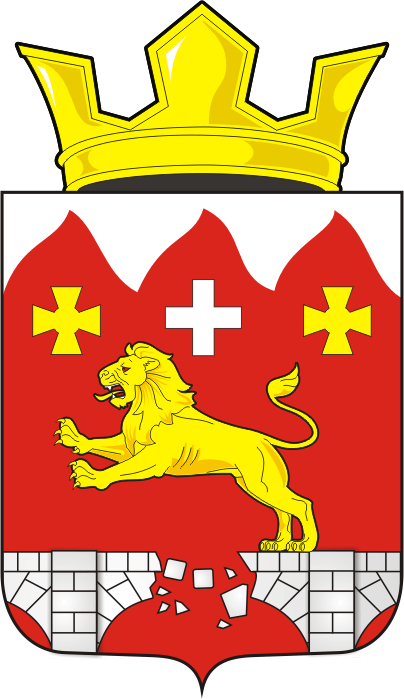 СОВЕТ ДЕПУТАТОВ  муниципального образования БУРУНЧИНСКИЙ сельсовет Саракташского района оренбургской областиЧЕТВЕРТЫЙ созывР Е Ш Е Н И Е внеочередного двенадцатого заседания Совета депутатовБурунчинского сельсовета четвертого созываО внесении изменений в решение  Совета депутатов Бурунчинского сельсовета Саракташского района Оренбургской области от 21.10.2015 №15 «Об установлении размера единовременного денежного поощрения в связи с выходом муниципального служащего на пенсию за выслугу лет» В соответствии с Федеральным законом от 15.12.2001 № 166-ФЗ «О государственном пенсионном обеспечении в Российской Федерации» Совет депутатов Бурунчинского сельсовета РЕШИЛ:Внести в решение Совета депутатов Бурунчинского сельсовета Саракташского района Оренбургской области от 21.10.2015 №15   «Об установлении размера единовременного денежного поощрения в связи с выходом муниципального служащего на пенсию за выслугу лет» следующие изменения:Абзац первый пункта 1 изложить в редакции:«Установить размер единовременного денежного поощрения в связи с выходом муниципального служащего на пенсию за выслугу лет в зависимости от количества полных лет выслуги, имеющихся сверх необходимых: - в 2021 году 17 лет 6 месяцев;                                                                                                                       - в 2022 году 18 лет; - в 2023 году 18 лет 6 месяцев; - в 2024 году 19 лет; - в 2025 году 19 лет 6 месяцев; - в 2026 и последующие годы 20 лет».2. Настоящее решение вступает в силу со дня его обнародования, и подлежит размещению на официальном сайте муниципального образования Бурунчинский сельсовет Саракташского района Оренбургской области.3. Контроль за исполнением настоящего решения возложить на постоянную комиссию Совета депутатов сельсовета по бюджетной, налоговой и финансовой политике, собственности и экономическим вопросам, торговле и быту (Горбачев И.А.).Председатель Совета депутатов сельсовета                         С.Н.ЖуковГлава муниципальногообразования Бурунчинский сельсовет                                 А.Н.ЛогиновРазослано: депутатам, постоянной комиссии, прокуратуре района, официальный сайт, в дело.№ 47с. Бурунча12 ноября 2021 года 